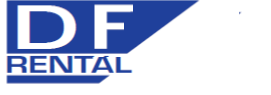 Teknisk Data UHP Høytrykksenhet 24 L/min, 700 barHøytrykksanlegg  montert i D.N.V. 2.7.1 rammeAtex, Norzok Z 015Pumpe :							Hammelmann HDP 74Tilbehør : 1* 100 meter slange med pistol.						Elektromotor :						30kWSpenning 50 HZ :						400/440/480/660/690VSpenning 60 HZ :						400/440/480/660/690 V		Elektrisk:							2 x 63AElektrisk tilkobling:						2 x 35 mtr gummikabel Vanntank :      						450 literATEX sertifisering:						DNV 14 ATEX 5453XEX kategori :							Sone 1 – EX 2 G Ex de c T3 gbNORSOK :							Z -015Beskyttelses grad :						IP 65Bruks temperatur :						-5 til + 40 grader CRamme :							DNV 2.7.1, SS 316Utvendige Mål ( lxBxH ):					2200x1700x1400 mmVekt :								1900 / 2200 KGTechnical file :						PS-14-ATEX-200X			Vekt : 1900 kg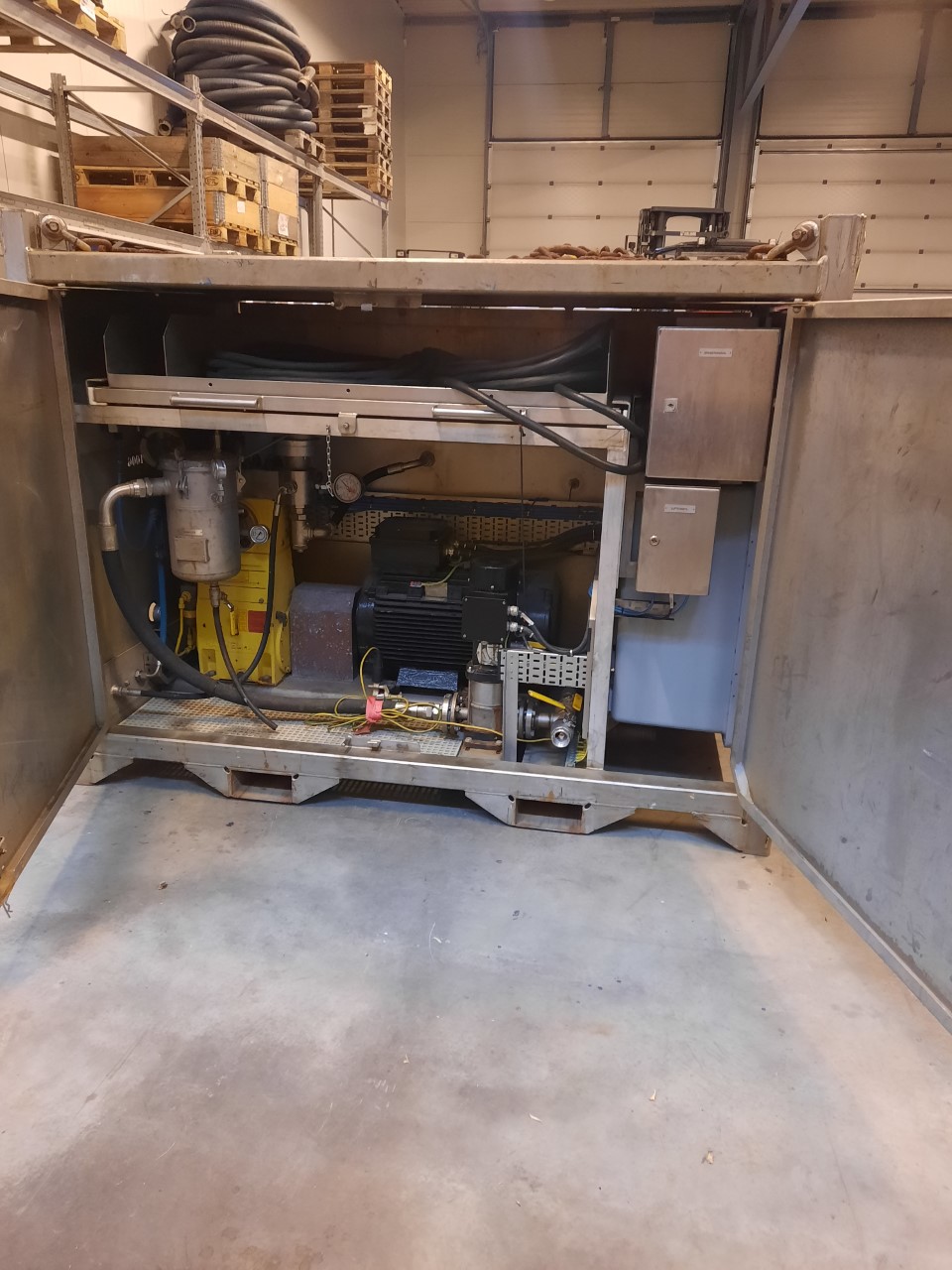 